Почта России отмечает профессиональный праздникВ честь профессионального праздника, который традиционно отмечается во второе воскресенье июля, 122 сотрудника Почты России в Иркутской области получили ведомственные и корпоративные награды. Пятнадцать сотрудников удостоены Почетных грамот и Благодарностей Министерства цифрового развития, связи и массовых коммуникаций РФ, 86 человек награждены Благодарностями и Почетными грамотами УФПС Иркутской области, 5 сотрудников получили награды за подписью генерального директора АО Почта России, 17 работников занесены на Доску Почета. День российской почты был учрежден в 1994 году к 300-летию создания первой российской внутренней почтовой линии между Москвой и Архангельском, основанной по Указу 
Петра I. История российской почтовой системы насчитывает более тысячи лет — ее основы были заложены в конце IX века. В XV–XVI вв. сеть почтовых станций охватывала всю территорию России. В XIX веке появились первые российские почтовые марки и карточки. В 1874 году Россия стала одним из 22 учредителей Всемирного почтового союза. С 1 октября 2019 году Почта России начала новый этап своего развития, как ОА «Почта России».Почтовая служба Иркутской области ведёт свое начало с 1698 года. Именно тогда был принят Указ о регулярной почте в Сибири.  Сегодня сеть Почты России в Приангарье включает 733 почтовых отделений, 45% из которых находятся в сельской местности и малых населенных пунктах. Почтовая связь охватывает 100% территории.Почта России в Иркутской области объединяет один из самых больших трудовых коллективов – свыше 5000 сотрудников, в том числе 1800 почтальонов, более 750 операторов почтовой связи и 310 водителей. Ежегодно почтовые работники Приангарья принимают, обрабатывают и доставляют  более 22 млн писем, 6,5 млн международных мелких пакетов, 2,5 млн посылок, свыше 700 тыс. денежных переводов; доставляют подписчикам на дом порядка 2,1 млн периодических печатных изданий. Почтовики региона ежегодно  доставляют  порядка 18 млн счетов на оплату  коммунальных услуг,  принимают от населения более 3,5 млн различных платежей.Отделения Почты сегодня – это многопрофильные и многофункциональные офисы, где за один визит можно закрыть максимальное количество бытовых вопросов: получить корреспонденцию, купить продукты, оплатить ЖКХ, сделать денежный перевод или приобрести страховку. В небольших селах почтовые отделения и вовсе являются, единственным государственным учреждением, своеобразным центром жизни, где люди встречаются, общаются, обмениваются информацией. Почта России активно развивает функциональность и доступность сервисов в онлайн каналах. На сайте компании или с помощью мобильного приложения в смартфоне можно оформлять и оплачивать посылки, получать и отправлять заказные электронные письма, оформлять подписку на периодические печатные издания, отслеживать почтовые отправления и получать оповещения об их перемещении, заказывать курьерскую доставку на дом. Цифровизация традиционных почтовых продуктов и услуг позволяет сократить время обслуживания, а также сделать посещение отделений почтовой связи максимально комфортным для жителей нашего региона.«За последние годы компании удалось выстроить совершенно новую систему работы, модернизировать почтовые офисы и внедрить большое количество цифровых сервисов, – отметил директор УФПС Иркутской области Юрий Бойко. – Почта России и сейчас находится в процессе трансформации. Наша цель - из традиционного почтового оператора превратиться в первоклассную почтово-логистическую компанию, услуги которой будут максимально удобны и востребованы». ПРЕСС-РЕЛИЗ09 июля 2021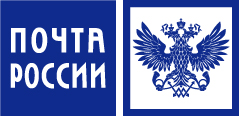 